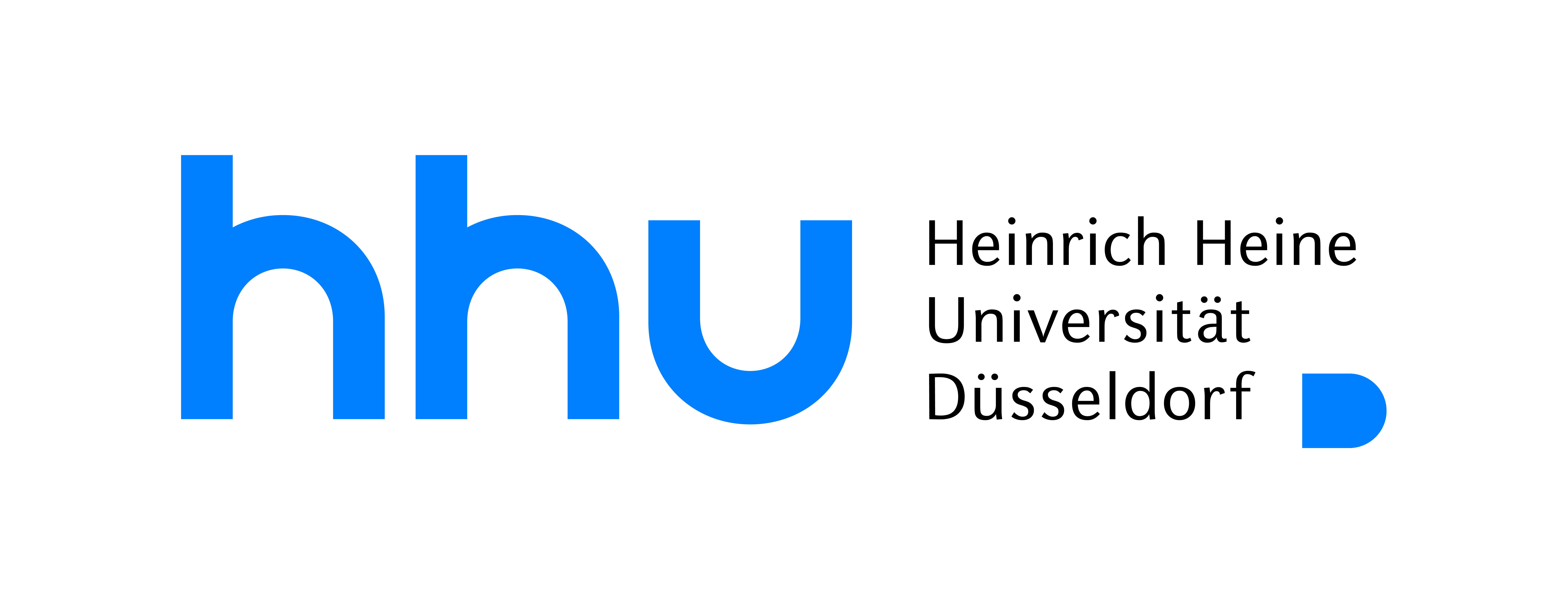 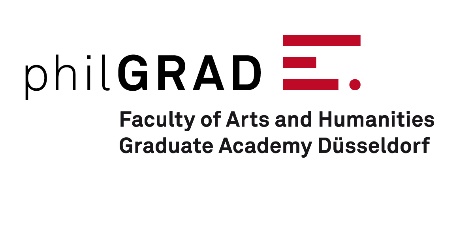 Auflistung der Qualifikationen für das Abschlusszertifikat	Allgemeine Informationen zur Ausstellung des AbschlusszertifikatsBitte geben Sie in diesem Formular vollständig alle Qualifikationen an, die Sie während Ihrer Promotionszeit erworben haben. Da wir Ihr Abschlusszertifikat auf Basis der in diesem Formular bereitgestellten Informationen erstellen, möchten wir Sie bitten, so genau und umfassend wie möglich zu sein. Stellen Sie bitte ebenfalls sicher, dass Sie die korrekten Bezeichnungen, Namen, Titel, usw. wortgetreu übertragen.  Falls weiterführende Informationen benötigt werden oder eine Auswahl oder Einschränkung von spezifischen Qualifikationen notwendig erscheint, wird philGRAD Sie kontaktieren.Wie Sie das Qualifikationsformular ausfüllen müssen:Bitte beachten Sie folgende Hinweise:Nutzen Sie keine(n) Fettdruck, Unterstreichungen, Nummerierung, Kursivierung oder Bullet-Points in diesem Formular.  Halten Sie sich bitte durchgängig an die standardisierte Form und das Layout der Beispiele, die an jedes Feld angefügt sind. Listen Sie Ihre Qualifikationen bitte chronologisch auf, beginnend mit dem jüngsten Datum (2022-2021-2020-etc.)Senden Sie dieses Formular per Mail an philgrad@hhu.de und setzen Sie Ihr Betreuungsteam in CC.Nachname, VornameErstbetreuer/inZweitbetreuer/in (ggf. weitere Betreuer/in/Mentor/in)Titel der DissertationBitte geben Sie den Titel EXAKT SO an, wie er publiziert wurde. Sollte es sich um einen deutschen Titel handeln, fügen Sie bitte die ENGLISCHE ÜBERSETZUNG in eckigen Klammern an:„Helden im 21. Jahrhundert – Wie Superhelden die Kinoleinwand eroberten” [“Heroes in the 21st Century – How Superheroes conquered the Screen”]Datum der Disputation1. Mitgliedschaft in strukturierten Doktorandenprogrammen und/oder ForschungsgruppenBITTE HALTEN SIE SICH AN DIE ZITATIONSFORM DER FOLGENDEN BEISPIELE:Forschergruppe „Avengers-Initiative“: MM/YYYY-MM/YYYY.Graduiertenkolleg „Comics und Philosophie“: MM/YYYY-MM/YYYY.Wissenschaftliches Netzwerk der DFG „Panels und Seitenarchitektur“: MM/YYYY-MM/YYYY.2. Publikationen 	Nur Manuskripte, die bereits offiziell publiziert oder bereits zur späteren Publikation angenom-men/zugelassen sind, werden im Zertifikat aufgelistet. BITTE HALTEN SIE SICH AN DIE ZITATIONSFORM DER FOLGENDEN BEISPIELE:[Selbstständig] MUSTERMANN, Max: Grün vor Wut. Emotionen in den Comics des Hulk. New York 2015.[Katalog / Verzeichnis] MUSTERMANN, Max: Flash dreht die Zeit zurück. In: Ausstellungskatalog. Physik in der Literatur. Katalog zur gleichnamigen Ausstellung vom 17.03. bis 17.04.2016. Museum zu Metropolis. Metropolis 2017, S. 87.[Aufsatz in Sammelband] MUSTERMANN, Max: Wieso die Welt Thor nicht braucht. In: GIBTHERAUS, Peter (Hg.): Superhelden von heute. Asgard 2017, S. 211-221. [Online] MUSTERMANN, Max / MUSTERFRAU, Maria: Elternlose Rächer. Psychologische Perspektiven auf Batman und Daredevil. In: Psychologie in der Popkultur. Blogprojekt der Universität Gotham City. [www.uni-bonn.de/beispielseite/psychologie-blog.html, letzter Zugriff am TT/MM/JJJJ][Reihentitel] MUSTERMANN, Max / MUSTERFRAU, Maria: Soziale Netze – Spiderman in der Soziologie. In: GIBTHERAUS, Peter (Hg.): Comics und Soziologie. Berlin / New York 2016, S. 14-32. (= Wichtige soziologische Reihe 5) [Lexikon] MUSTERMANN, Max: Art. Comicvorbilder. In: Pädagogisches Lexikon. Bd. 1: A – D. Hg. von Peter Gibtheraus und Irmgard Hilftdabei. Weimar 2012, Sp. 2012-2021. 3. Konferenzen und PräsentationenBITTE HALTEN SIE SICH AN DIE ZITATIONSFORM DER FOLGENDEN BEISPIELE:„Perspektiven auf Comicadaptionen“, 3. Jährliche Tagung der Gesellschaft für Comicforschung (ComFor), Bonn, Deutschland, 05/2017.„Intermedialität und Selbstreflexion in Comics“, Tagung der Universität Münster, Münster, 04/2017. Vortrag mit Präsentation: „Die Bedeutung der Piratensequenzen in den Watchmen“.4. Wissenschaftliche Kurse, Seminare oder Forschungsaufenthalte (außer philGRAD-Kurse, s.u.)BITTE HALTEN SIE SICH AN DIE ZITATIONSFORM DER FOLGENDEN BEISPIELE:Workshop „Comics selbst zeichnen“, Heinrich-Heine-Universität Düsseldorf, Düsseldorf, Deutschland, 06/2016 (4 Stunden).Seminar “Understanding Comics – The Influence of Scott McCloud on comic-based Research”, Universität zu Madrid, Madrid, Spanien, 07/2016-09/2016.5. Preise, Ehrungen und StipendienBITTE HALTEN SIE SICH AN DIE ZITATIONSFORM DER FOLGENDEN BEISPIELE:Preis für die beste Nachwuchspublikation der Universität zu Gotham City, Gotham, USA 2015.Reisestipendium der Martha-Kent-Stiftung, 04/2015-09/2015, Metropolis, USA 2016.6. Weiterführende Kurse zum Erwerb von Schlüsselqualifikationen (außer philGRAD-Kurse, s.u.)BITTE HALTEN SIE SICH AN DIE ZITATIONSFORM DER FOLGENDEN BEISPIELE:Workshop „Lehr- und Lernstrategien für Promovierende“, Goethe-Institut, Düsseldorf, 05/2017.Workshop „Englisch für Geisteswissenschaftler“, Universität Münster, Münster, 06/2016.Seminar „Anleiten von Gruppen“, Teil der Veranstaltungsreihe „Softskills für Absolventen“, Business Beratungen GmbH, Bonn, 08/2018. 7. Lehrerfahrungen und -veranstaltungen an der Universität (oder auf vergleichbarer Ebene)Listen Sie hier alle Lehrveranstaltungen / Seminare auf, die Sie während Ihrer Promotion durchgeführt haben.„Der zweite Weltkrieg im Comic. Perspektiven auf Art Spiegelmann’s ‚Maus‘“, Basisseminar, Sommersemester 2017, Heinrich-Heine-Universität Düsseldorf.8. Weitere Aktivitäten und ErfolgeListen Sie hier alle Tätigkeiten, Aktivitäten, Mitwirkungen und Erfolge auf, die von Bedeutung für Ihre Qualifikation sind und die bisher nicht in die obigen Segmente eingepasst werden konnten (Freifeld):Einwerbung von Drittmitteln für die Podiumsdiskussion „Japanische Comics (Mangas) in Deutschland“, Goethe-Museum Düsseldorf, Düsseldorf, 05/2017.Mit-Kuration und Durchführung der Ausstellung „WonderWomEn. Frauenbilder in den Zeitungscomics des frühen 20. Jahrhunderts“, Comic-Museum Köln, Köln, Deutschland, 05/2017-08/2017.Kurzfilm “Der Tod von Superman” für das Kurzfilmfestival Aachen, Aachen, Deutschland.9. philGRAD Workshops11.04.2022 - Gute wissenschaftliche Praxis (Dr. Peter Schröder)28. und 29.04 2022 – Getting Started. Einstieg in die Promotion (Dr. Jan Stamm)